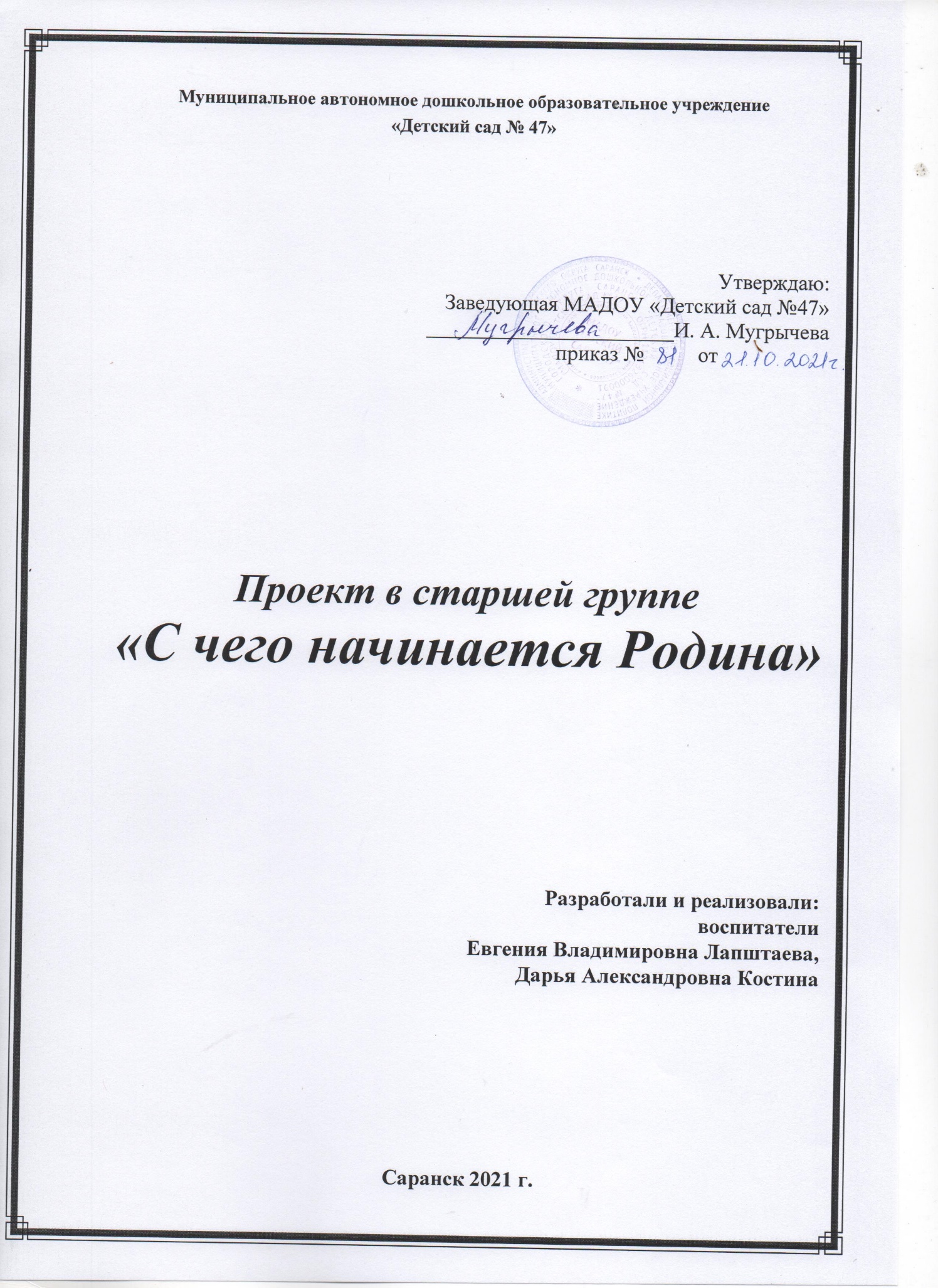 ПРОЕКТ «С ЧЕГО НАЧИНАЕТСЯ РОДИНА»Патриотическое воспитание детейстаршего дошкольного возрастаПАСПОРТ ПРОЕКТААктуальность и обоснованность проекта «С чего начинается Родина»Родина, Отечество. … В корнях этих слов близкие каждому образы: мать и отец, родители, те, кто дает жизнь новому существу. Воспитание чувства патриотизма у дошкольников – процесс сложный и длительный. Любовь к близким людям, к детскому саду, к родному городу и родной стране играют огромную роль в становлении личности ребенка.В последние годы идет переосмысление сущности патриотического воспитания: идея воспитания патриотизма и гражданственности, приобретая все большее общественное значение, становится задачей государственной важности. Современные исследователи в качестве основополагающего фактора интеграции социальных и педагогических условий в патриотическом и гражданском воспитании дошкольников рассматривают национально – региональный компонент. При этом акцент делается на воспитание любви к родному дому, природе, культуре малой Родины.Поэт Симонов в стихотворении “Родина” пишет:“Ты вспоминаешь не страну большую, которую изъездил и узнал.Ты вспоминаешь Родину такую, какой её ты в детстве увидал”И действительно, как не велика наша страна, человек связывает свое чувство любви к ней с теми местами, где он родился, вырос; с улицей, по которой ходил не раз; с двором, где посадил первое деревце.Цель проектаВоспитание нравственно-патриотических чувств у детей старшего дошкольного возраста через систематизацию знаний    о своей семье, о детском саде, об улице на которой ребенок живет, родном городе, о своей стране. Ориентировать родителей воспитанников на патриотическое воспитание детей в семье. Задачи проекта Сформировать у детей представления о стране, о семье, доме, детском саде, районе и городе, в котором они живут.Освоение   системы знаний, умений и навыков, обеспечивающих становление ребенка как субъекта разнообразных видов деятельности Воспитание   нравственно-эстетических чувств, эмоционально-ценностного позитивного отношения к себе и окружающему мируФормирование нравственно-патриотических чувств посредством ознакомления детей с произведениями пейзажной живописи, народного декоративно-прикладного искусства, архитектуры и музыкальными произведениямиРазвитие       личности дошкольника, его творческих способностей, формирование желания и умения к познанию.План реализации проекта1 этап.  ПодготовительныйСоставление проекта.Подбор детской художественной литературы для чтения детям.Работа с методическим материалом, литературой по данной теме.Консультация для родителей с целью знакомства с темой, задачами проекта, содержанием работы.Подбор наглядно-дидактического материала, художественной литературы по теме проекта.Рассматривание иллюстраций, сюжетных картин.Разучивание игр.Знакомство с музыкальным репертуаром.Использование информационно-коммуникативных технологий.2 этап.  Основной4 этап.  ЗаключительныйИтоги проекта:Оформление выставки детских работ «С чего начинается Родина».Выставка детских работ.Положительный эмоциональный настрой детей и их родителей.Сотрудничество педагогов с родителями.Работа с родителями:Сбор рисунков «С чего начинается Родина» Консультации для родителей: «Нравственно-патриотическое воспитание старших дошкольников», «Семейные традиции».Ожидаемые результаты проекта1. Дети пополнят знания по следующим разделам проекта: «Мой дом, моя семья», «Мой детский сад», «Моя страна Россия».2. Дети будут обладать   ценностно-нравственные качествами, являющимися фундаментом для дальнейшего воспитания гуманной, духовно-нравственной и социально-активной личности, будущих достойных граждан России. 3. Повысится познавательная активность, общая культура и компетентность всех участников проекта.4. Укрепится взаимосвязь между детьми, родителями и педагогами. 5. Будет создана предметно-развивающая среда, способствующая нравственно-патриотическому воспитанию детей. Список использованных источников.Бурмистрова И.К., Евдокимова Е.С. «Воспитание маленького гражданина» Алешина Н.В. Знакомство дошкольников с родным городом и страной (патриотическое воспитание). -М.:УЦ «Перспектива», 2011.Казаков А.П., Шорыгина Т.А. «Детям о Великой Победе»https://yandex.ru/images/search?text=%D0%BF% https://nsportal.ru/detskiy-sad/raznoe/2014/11/17/pedagogicheskiy-proekt-s-chego-nachinaetsya-rodinahttps://nsportal.ru/detskiy-sad/raznoe/2014/11/17/pedagogicheskiy-proekt-s-chego-nachinaetsya-rodinahttps://www.maam.ru/detskijsad/syuzhetno-rolevaja-igra-vtoraja-mladshaja-grupa-tema-nedeli-semja-tema-nod-maminy-pomoschniki.htmlПриложение 1Сюжетно – ролевая игра «Мамины помощники»Цель: Вовлечь детей в игру. Создать условия для игры.Задачи:1.Развивающие: Продолжать формировать представление детей о семье. Формировать начальные навыки ролевого поведения. Формировать умение детей действовать с предметами и предметами-заменителями в совместно игровой деятельности с воспитателем.2.Воспитательная: Воспитывать любовь к своей семье. Побуждать детей творчески воспроизводить быт семьи. Раскрывать ответственное отношение к своим обязанностям, поручениям.Предварительная работа: беседа с детьми о семье, близких родственниках.Методы и приемы: игровой, наглядный, вопросы к детям.Материалы и оборудование: кукла би-ба-бо «Бабушка»,детская посуда: тарелочки, ложечки, 2 салфетки (вытирать посуду и со стола, предметы заменители (хлеб-кубики, 2 фартука, муляжи овощи в корзине (картофель, капуста, лук, свекла, морковь, ножичек, фотография «Семья», чайная посуда, торт (муляж); детские метелочка, щетка, швабра, ведро для уборки комнаты.Музыка: «Семья»1.Вводная часть: (Стук в дверь)В. Кто это к нам стучится? Садитесь на стульчики поудобнее, а я посмотрю кто к нам пришел. (выглядываю за дверь и надеваю на руку куклу би-ба-бо)-Ребята, посмотрите, вы узнали кто это? (ответ детей)-Давайте с бабулечкой поздороваемся.(Обращение к бабушке. У бабушки конверт с фотографией «Семья»)- А что это у тебя бабулечка в руках. Ребята, хотите посмотреть, что находится внутри конверта? (ответы детей)-Ой какая красивая фотография. Ребята, посмотрите кого вы видите на этой фотографии? (ответы детей)-Как можно их назвать одним словом? (ответы детей)-Правильно. Мама, папа, сын, дочь, бабушка, дедушка- это семья.Пальчиковая гимнастика «Моя семья»Этот пальчик дедушка,Этот пальчик бабушка,Этот пальчик папочка,Этот пальчик мамочка,Вот этот деточка моя,Вот и вся моя семья!У каждого из вас есть семья. И у меня есть семья и у Вари, Маши, Семена и т. д.-Семья может быть большая, как у Вари, или маленькая как у Маши.2.Основная часть:В. А хотите мы с вами и с бабулечкой поиграем в семью? Я буду вашей мамой, а вы будете моими детками- помощниками.- Вы готовы мне помогать?Я хочу угостить вас и бабушку вкусным овощным супчиком (надеваю фартук). Для этого нам понадобится кастрюлька, поварёшка (паломник, солонка с солью, чтобы посолить супчик, нож- чтобы порезать овощи.Для супа мне понадобятся овощи: картофель, лук, свекла, капуста, морковь.(Обращаюсь к детям)-Витя, принеси мне пожалуйста корзину с овощами.-Семен, помой пожалуйста овощи.-Варя, помоги мне нарезать овощи.-Ой, забыли соли добавить. Арина, подай солонку с солью.-Маша, помешай супчик. А мы с детками накроем на стол.-Ну вот, супчик готов. Приглашаю всех за стол. (Кушают супчик, нахваливаем. Угощаем бабушку. Осторожно, суп горячий, подуем на него. Просим кого-нибудь из детей подать «хлеб». Какой вкусный суп получился и т. д.)-Ну что, поели супчика. Бабуличке надо возвращаться домой. Давайте попрощаемся с бабушкой.-Ну вот мы и проводили бабушку. Теперь все дружно за уборку.(Я и Варя убираем со стола. Маша надевает фартук и моет посуду. Саша берет полотенце и вытирает посуду. Арина подметает, а Витя моет пол.)Я включу музыку, чтобы нам работалось веселее. (Музыка «Дружная семья»3.Рефлексия:-Какие вы молодцы, какой порядок навели, настоящие помощники.-Кто к нам приходил сегодня в гости?-Кем я была для вас?-Кем были вы?-А все вместе мы были кто?-Вы знаете, а бабуля оставила для нас торт. Вы можете накрыть на стол и попить чайку с тортом. Хотите я вам помогу накрыть на стол, или вы сами справитесь. Вы пейте дружненько чай, а я пойду отдохну.Приложение 2Дидактическая игра: «Кто больше назовет ласковых слов для своих родных?»Цель: Воспитывать внимание, любовь и уважение, заботливое отношение к родным.Дети –игроки встают парами друг против друга и делают шаги друг другу навстречу. Условия игры такие: шаг можно сделать, только сказав нужное слово. Задача игроков- поочередно произносить вежливые слова. Называя слово правильно, игрок делает первый шаг вперед. Тот, кто затрудняется с ответом, пропуская ход.Приложение 3Игра «Бабушка Маланья»Цель:Соотносить слово и выразительное движение рук, пальцев, мимики.Организация:Все образуют хоровод, ведущий встает в середину.Все идут по кругу и поют:У МАЛАНЬИ, У СТАРУШКИЖИЛИ В МАЛЕНЬКОЙ ИЗБУШКЕСЕМЬ СЫНОВЕЙ,ВСЕ БЕЗ БРОВЕЙ,- останавливаются.ВОТ С ТАКИМИ УШАМИ,ВОТ С ТАКИМИ ГЛАЗАМИ,ВОТ С ТАКОЙ ГОЛОВОЙ,ВОТ С ТАКОЙ БОРОДОЙСлова сопровождаются выразительными движениями: об ушах - руки в стороны; о глазах - приставляем к глазам согнутые в колечко большой и указательный пальцы; о голове - руки смыкаются над головой, образуя полукруг; о бороде - движения рук от подбородка вниз с наклоном туловища.НИЧЕГО НЕ ЕЛИНА НЕЕ ГЛЯДЕЛИДЕЛАЛИ ВОТ ТАК!Присаживаются на корточки. руки согнуты и подпирают подбородок. Ведущий в кругу показывает какое - нибудь движение, а все ему подражают. Движение обозначается словом. Можно импровизировать дальше. У сыновей показывать - ноги, носы, губы и т. д. а движения усложнять от одного до 3 - 4.Приложение 4Тема: Беседа о государственных символах России.Цели: Продолжать знакомство детей с главными символами, отличительными символами России (матрёшкой, берёзой),  понятием Родина, формировать у детей представление о России как о родной стране. Обобщение представлений о функциональном назначении герба и флага, о символическом значении цвета. Воспитание уважительного отношения к государственным символам России; гордость за свое Отечество.Методы и приемы:Игровой момент: дети находят в группе конверт с письмом, обращаются к педагогу прочитать, что в нем написано.В. (читает): «Здравствуйте, дорогие ребята! Пишет вам Почемучка. Яразгадывал кроссворды и затрудняюсь ответить на вопросы. Помогите, пожалуйста. Заранее благодарен. Почемучка.В.: Сегодня, мы будем говорить об очень важном: о нашей Родине, о России, о Государственных символах. И конечно же, ответим на вопросы Почемучки.Итак, первый вопрос, который задает нам Почемучка, звучит так: « В какой стране с удивительно красивым названием мы живем?»Д.: Мы живем в России.В.: А кто найдет и покажет на карте мира Россию - нашу Родину.(2 – 3 ребенка работают с картой.)В.: Почемучка задает второй вопрос: «А что такое Родина? »Дети: - Родина - значит родная, как мама и папа.- Родина - место, где мы родились.- Родина - страна, в которой мы живем.У всех стран, в том числе и у России есть свои символы. А какие они эти символы? Назовите государственные символы нашей страны.Дети: Государственные символы нашей страны – это флаг, герб, гимн.В.: Один из символов – это флаг. Почемучка хочет знать, из каких цветов состоит флаг России?Дети: Флаг состоит из трех цветов: белого, синего, красного.В.: А как расположены полосы?Дети: Полоски флага расположены горизонтально: белый, синий, красный.В.: Это любимые цвета русского народа. Давайте ответим Почемучке, что означает белый цвет?Дети: Народ белым цветом обозначал чистоту, мир, правду, веру.В.: Белый – это цвет мира. Наша страна миролюбивая, она ни на кого не нападает. А что означает синий цвет?Дети: Синий цвет – это вода, небо, верность, честность, мудрость.В.: Народ любит свою страну, защищает ее, верен ей. Осталось ответить, что означает красный цвет?Дети: Отвага, смелость, героизм, кровь, пролитая за Родину.В.: А где можно увидеть флаги?Дети: Флаг можно увидеть над Кремлем, где работает Президент России – Путин, над администрацией Советского района, где работает глава Удинцев Сергей Васильевич. В праздники на государственных учреждениях, на Олимпиадах, соревнованиях, на кораблях, над Домом культуры, над школой.Дети: Один из символов России – это герб.В.: Почемучка задает вопрос: « А что такое герб? »Дети: Герб – отличительный знак. Его устанавливают на границе.В.: Государственные символы России – это флаг, герб. Что я еще забыла отметить?Дети: Гимн – это тоже символ нашей страны.В. : Почемучка хочет знать, что такое гимн?Дети: Гимн – это торжественная песня.В. : А как мы слушаем гимн?Дети: Гимн мы слушаем стоя, молча.Вос.: Правильно, но есть ещё отличительные символы, которые отличают их от других государств: матрёшка, дерево – берёза. Матрёшка не зря считается символом России. Ведь где только не делают матрёшек. И в каждой области – свой почерк, свой рисунок у матрёшки. В России есть красивый город Сергиев Посад. В этом городе есть старинный музей игрушки. Этому музею почти 100 лет. В нём хранятся игрушки со всего мира, в том числе одна из первых матрёшек.        Первым кто выточил матрешку, был токарь Василий Петрович Звёздочкин, а расписал её известный художник Сергей Васильевич Малютин. А поскольку одним из самых распространенных деревенских имён в то время было имя Матрёна, ласкательное матрёшка, то и куклу назвали матрёшкой. Вот так родилась эта « деревенская девочка ».С 1890 г. в Сергиевом Посаде началось массовое производство матрёшек. А через некоторое время матрёшек стали делать и в других российских городах и сёлах. Наиболее известными являются 3 вида матрёшек (показ иллюстраций с матрёшками): Семёновская матрёшка,   Загорская матрёшка, Полхов – Майданская. Их названия зависят от того места, где их расписывают. Матрёшка давно стала национальным сувениром, который радует взрослых и детей всего мира.          Следующим символом страны – является национальное дерево – берёза. Берёза – любимое российское дерево. Берёзу можно увидеть и в лесу, и в городе, и около нашего детского сада. Очень много стихотворений посвятил русский народ берёзе, послушайте одно их них:Берёза, моя берёзонька,                                                          Берёза моя белая,                                                          Берёза кудрявая!Стоишь ты, берёзонька,                                                          Посреди долинушки;                                                          На тебе, берёзонька,                                                          Листья зелёные;Под тобой, берёзонька,Красны девушки поют;Под тобой, берёзонька,                                                          Красны девушки                                                          Венки плетут.                                                      ( рус. нар. песня )       - Посмотрите на берёзоньку (показ иллюстраций), какая она стройная и красивая. Неисчерпаема та польза, которую приносит нам белоствольная красавица. Само дерево используют как строительный материал. Древесина берёзы очень прочная, идёт на изготовление мебели. Кора берёзы – береста заменяла писчую бумагу. Делали из бересты музыкальные инструменты, и даже лёгкие лодки. Почти вся крестьянская утварь в крестьянских избах делалась из бересты: корзины, плетёные короба, посуда.Так же берёза даёт очень вкусный и полезный сок. Как он называется? (берёзовый).Почки и листья берёзы используются в медицине. Вот такую пользу приносит берёза. Россия и берёза! Эти два понятия – не разделимы. Она стала символом нашей страны – России.Приложение 5«Рассматривание куклы в национальном костюме»Программное содержание: развивать эстетическое восприятие. Учить видеть красоту национального костюма, его характернее особенности. Воспитывать интерес и уважение к национальным традициям.Материалы и оборудование: кукла в национальном костюме, аудиозапись мордовской народной музыки, колечко для игры.Предварительная работа: рассматривание альбомов о Мордовии, чтение мордовских сказок, разучивание мордовских элементов танцев, разучивание родных мордовских народных игр.Ход занятия:Орг. момент: Ребята, сегодня в нашей группе светло, тепло, радостно, потому что на улице солнышко. Давайте улыбнемся друг другу, улыбнемся нашим гостям, поздороваемся с ними.-Дети: Здравствуйте!Основная часть:Восп-ль: Ребята, давайте сейчас вспомним как называется наша страна, в которой мы живем?-Дети: Наша страна, в которой мы живем называется – Россия.-Восп-ль: А как называется наша республика?-Дети: Наша республика называется Мордовия.-Восп-ль: В нашей стране, в наше республике живут люди разных национальностей. Они носят разные красивые костюмы. (воспитатель показывает куклу в национальном костюме).Это мордовский национальный костюм женщины. Рассмотрим вместе этот костюм. Что вы можете сказать о нём? (ответы детей).-Восп-ль: На кукле мы с вами видим надета рубаха с вышивкой на рукавах, груди, подле и широкой полосой спереди. На голове – высокий конусообразный головной убор с богатым бисерным шитьём, алая фата из тончайшего шёлкового платка. Бусы и бисерный воротник являются прекрасным дополнением к костюму. Что ещё мы с вами видим на кукле?(-Дети:)Восп-ль: Обязательной частью костюма мордовок был передник и пояс. Плелись пояса чаще всего из разноцветных ниток, на концах имелись украшения: помпоны, бахрома или кисти (параллельно воспитатель показывает пояс на кукле).А что на ногах у нашей куклы?-Дети: сапоги.-Восп-ль: Да, сапоги. Поскольку традиционной обувью мордвы были лапти или сапоги с оборами (демонстрирует на кукле).-Восп-ль: Ребята, скажите, а какие цвета преобладают в вышивке мордовского костюма?(Ответы детей).-Восп-ль: Не многоцветная гамма: в основе её лежит чередование различных оттенков красного и тёмно-синего цветов, причём последний часто использовался как контур.Здесь мы можем увидеть орнамент, который состоит из ритмичного сочетания мелких элементов красных и чёрных композиций (показывает на кукле). Подобная вышивка придаёт неповторимость и красочность мордовскому костюму.-Восп-ль: На мордовском костюме мы можем видеть металлические чешуйки, которые усиливают декоративную звучность одежды (демонстрирует). Яркие материалы, обилие разноцветных лент в сочетании с блёстками, ушные украшения (белые шарики – пушки) – создают яркий образ мордовки.-Восп-ль: Ребята, вам понравился мордовский национальный костюм?Мордва – народ очень веселый, любит трудиться и умеет веселиться. Оченьмелодичны мордовские песни и красивы танцы. Мы с вами учили песни итанцы мордовского народа,а сейчас давайте мы с вами потанцуем подмордовскую мелодию. (Звучит музыка, дети с воспитателем танцуют.)-Восп-ль: Ребята, я вам уже говорила, что мордовский народ любит не только петь и танцевать, но и играть. Поиграем с вами? Игра назвается «Колечко».(Дети играют).Заключит. часть:-Восп-ль: Ну, что же, ребята, молодцы. Вы сегодня многое узнали и о мордовском национальном костюме, и о мордовских развлечениях. А гостям мы скажем до свидания.-Дети: До свидания!Приложение 6Беседа Мой дом»Цель: Познакомить детей с разными типами домов и частями дома.  Дать представление о строительных профессиях. Пополнить знания о конструкциях домов. Воспитывать у детей уважение к труду строителей; воспитывать бережное отношение к своему дому.  Развивать мышление, связную речь, умения сравнивать, анализировать, творческое воображение, мелкую моторику. Учить детей ориентироваться в видах жилых строений, особенностях профессии строителя. Продолжать учить детей составлять творческие рассказы, сложные распространенные предложения. Методы и приемы: сюрпризные моменты, конструирование из строительного материала, работа над развитием речи.Используемые материалы: презентация или  картины с изображением домов,  мелкий и крупный строительный материалы, мяч для игры.Ход непосредственно образовательной деятельности:Воспитатель: Здравствуйте, ребята! Сегодня очень добрый день! Хоть за окном холодная поздняя осень(зима), но в нашей группе тепло и уютно. 1.Организационный момент.(Раздается стук в дверь). Ребята, кто же это мог быть? Давайте, посмотрим?Дверь открывается. На пороге лежит письмо.Воспитатель: Ребята, к нам пришло письмо. (Показывает детям). От кого же оно? Сейчас узнаем. Читаем? Читаем.«Дорогие ребята, у нас беда! Незаметно приближается зима. Мы всё лето резвились, играли и совсем не думали о предстоящих холодах. А теперь остались без домов. Помогите нам, пожалуйста, приобрести каждому свой дом. Три поросёнка».Воспитатель: Вот так беда…Ребята, а мы сможем помочь трём поросятам? (Ответы детей). Конечно, мы с радостью поможем. Но для начала, давайте вспомним, где живут зверушки. Я буду читать начало стихотворения, а вы – заканчивать его:Медведь живет в…(берлоге),Лиса, барсук – в … (норе),Бобер построил … (хатку),Белка живет в … (дупле),Крот под … (землей) ютится –Там он с семьёю всей.А где живем мы с вами,Кто скажет мне скорей? (Ответы детей.)Воспитатель: правильно, ребята, мы с вами живем в домах, в квартирах. 2. Беседа о домах.Воспитатель:  - Дома бывают разные и называют их по-разному: деревянные, кирпичные, панельные. - Как вы понимаете эти названия? (Ответы детей.) - Действительно, ребята, вы правы. Деревянные дома – это дома, построенные из дерева.                  (слайд)- Кирпичные  – построены из кирпича                (слайд)- Панельные — из блоков.                 (слайд) - Дома ещё бывают одноэтажными и многоэтажными. А как вы понимаете эти названия: одноэтажный дом, многоэтажный дом? (Ответы детей.)        -Правильно, дом состоит из одного этажа, многоэтажный – значит, состоит из двух и более этажей.                (Слайд)-В каких домах живете вы? Расскажите, пожалуйста. (Несколько детей рассказывают о своем доме. Воспитатель вызывает детей, живущих в различных домах).Воспитатель: Вот видите, ребята, кто-то из вас живет в квартире многоэтажного дома, кто-то живет в своем собственном небольшом доме. А есть люди, которые живут в общежитии рядом с множеством соседей. Общежитие – общее житие, дом, в котором совместно проживают люди. Повторите это слово и постарайтесь его запомнить. (Дети повторяют слово «общежитие» вместе, выборочно).Воспитатель: Ребята, для чего нужен дом и какой он бывает, мы с вами выяснили. Он нужен, чтобы жить, а бывает он многоэтажный и одноэтажный. Но чтобы построить домики трём поросятам, нам необходимо знать, из чего же они состоят. -Расскажите, пожалуйста, из чего состоит ваш дом? (крыша, стены, окно, двери, фундамент).- Что в нем есть? (В нем есть комнаты, мебель).- Сколько комнат? (Ответы детей).Воспитатель: Давайте, представим, что мы открываем дверь, входим в дом и все это сразу видим или нет? (Ответы детей).  Всё это у нас находится в определенных местах – в своих комнатах.3.Отгадайте загадки, о каких комнатах идет речь:В этой комнате бываетЧаще мама наша,Иногда здесь убегаетИз кастрюли каша. (Кухня)                   Слайд- Для чего нужна кухня? Что там делают? (Ответы детей)Чистим зубы, моем руки,Вечером купаемся.Каждым утром мы без скукиПросто умываемся. (Ванная комната.)       Слайд.- Для чего нужна ванная комната? (Ответы детей)Сладкий сонМне снится ночьюВ этой комнате всегда.А под утроЛучик солнцаМеня будит иногда. (Спальня.)       Слайд.     В этой комнате все вместеСобирается семья,Иногда повеселиться,Иногда и поиграть,Посмотреть всем телевизорИли книжки почитать. (Зал.)                        Слайд.Эта комната встречаетВсех, кто к нм приходит в дом. (Прихожая)Воспитатель: Ребята, вы молодцы! Все загадки отгадали!- Ребята, а как следует относиться к своему дому, чтобы в нем был порядок и уют? Как вы помогаете в этом взрослым? (Ответы детей).- Молодцы! Из вас вырастут замечательные помощники! 4.Игра «Скажи наоборот» с мячом.(Дети встают по кругу, либо в ряд. Воспитатель кидает мяч всем детям по очереди и задаёт вопросы).Мой дом высокий, а мой дом (низкий).Мой дом светлый, а мой дом (тёмный).Мой дом одноэтажный, а мой дом (многоэтажный).Мой дом большой, а мой дом (маленький).Мой дом старый, а мой дом (новый).Мой дом стоит слева от дороги, а мой дом стоит (справа) от дороги.Мой дом стоит на широкой улице, а мой дом стоит на (узкой) улице.5. Ребята, давайте вспомним пословицы о доме:- Дома ешь что хочешь, а в гостях что дадут.- В гостях хорошо, а дома лучше.Воспитатель: Ребята, а вы знаете, что дома образуют ? (улицу).- Ребята, а у улицы что есть? (название).- На каких улицах находятся ваши дома? (ответы детей).- Ребята, а теперь давайте вспомним, что есть у каждого дома? (Ответы детей). Правильно, у дома есть и крыша, и окна, и двери, и кухня и ещё много другого. А для чего это нужно, мы сейчас узнаем.6.Дидактическое упражнение «Для того, чтобы…»(Дети повторяют за воспитателем начало предложения и заканчивают его самостоятельно).Крыша нужна дому для того, чтобы…Двери нужны дому для того, чтобы…Окна нужны дому для того, чтобы…Мебель нужна дому для того, чтобы…Кухня нужна дому для того, чтобы… Воспитатель: Ребята, подскажите мне, пожалуйста, как же называют людей, которые строят дома? (Ответы детей). Конечно, это строители. И мы с вами юные строители! Есть много разных строительных профессий. Давайте вспомним их.7. Дидактическая игра «Чем занимается… ?»Чем занимается каменщик? (Ответы детей)Правильно, каменщик кладет кирпичи, строит стены домов.Чем занимается плотник? (Ответы детей)Плотник делает из дерева двери, окна, деревянные лестницы.Чем занимается электрик? (ответы детей)Электрик прокладывает провода, чинит электрические приборы.Чем занимается маляр? (ответы детей)Маляр красит стены, белит потолки.Воспитатель: Вот видите, ребята, сколько людей с разными строительными профессиями необходимо для постройки дома! Сейчас мы с вами превратимся в строителей и попробуем сами построить собственный дом! Но для начала, разомнем наши ручки.8. Физкультминутка. «Дом и ворота» На поляне дом стоит,                                 Пальцы обеих рук делают "крышу". Ну, а к дому путь закрыт.             Руки повернуты ладонями к груди,                                                   средние пальцы соприкасаются, большие - вверх - "ворота".Мы ворота открываем,                                               Ладони разворачиваются. В этот домик приглашаем.                                             "Крыша". 9. Конструирование из строительного материала «Домик».(Каждому ребенку предлагается мелкий строительный  материал, по которым они конструируют).Просмотр всех полученных домов.Воспитатель: Молодцы, ребята, хорошие из вас получились архитекторы, дизайнеры, строители. Сегодня мы с вами строили дома для поросят. Думаю, они останутся довольны. А когда вы вырастете, я очень надеюсь, что кто-то из вас станет строителем-профессионалом и будет строить красивые, надежные, уютные, современные дома для людей нашего города. 10. Итог.- Ребята  скажите, какие бывают дома? (деревянные, кирпичные панельные).- А, какие комнаты бывают дома? (кухня, спальня, зал).- Дома, в которых живут люди,  как называются? (жилище).Молодцы ребята на сегодняшнем занятии вы очень хорошо отвечали.Приложение 7Рисование «Моя любимая мама»Задачи:Учить детей рисовать портрет своей мамы, соблюдая приблизительные пропорции и сходство.Повторить правила написания портрета: вначале рисуем простым карандашом овал лица, затем глаза, брови, нос, рот, причёску, шею, плечи.Закрепить умение делать набросок простым карандашом.Закреплять умение закрашивать аккуратно, не выходя за контур. Развивать зрительное внимание, зрительную память, координацию движения рук и глаз.Воспитывать любовь к близким, желание делать им подарки.Создать хорошее настроение.Предварительная работа:Сделать фотовыставку «Моя любимая мама», рассмотреть маму (фотографию мамы). Обратить внимание на цвет её глаз, волос, форму лица; чтение стихов о маме.Материал:У воспитателя: женский погрудный портрет, мел для рисования схемы лица.У детей: белый лист бумаги формат А4, простой карандаш, ластик, цветные карандаши,Ход НОД:Протяну я руки к маме,Нежно-нежно обниму,Пусть моя мамуля знает:Всех сильней её люблю!Дружно скажут все-все дети:Мама — лучшая на свете!Воспитатель: - Самое прекрасное на свете слово – мама. Это первое слово, которое говорит человек, и звучит оно на всех языках одинаково нежно!У мамы самое ласковое и доброе сердце.- Дети, а вы любите свою маму? (ответы детей)- А как зовут ваших мам?Дидактическая игра: «Назови ласково» (Леночка, Наденька, и т. д.)Дидактическая игра: «Комплимент для мамы» (Дети говорят по одному комплименту для своей мамы)- красивая, добрая, ласковая, заботливая, умная, нежная, любимая, привлекательная и т. д.Воспитатель: Как сильно вы любите своих мам, много сделали комплиментов. А кто знает какой праздник мы празднуем 24 ноября?(День матери)Воспитатель: Как хорошо, что мы можем поздравить своих мам два раза в год, весной и осенью. А самый лучший подарок для мамы, это подарок, сделанный (нарисованный) своими руками.- Сегодня мы будем рисовать портрет своей мамы.Давайте вспомним каждый свою маму:-Какие цветом глаза у мамы? Какой цвет волос (длина, причёска?Каким цветом красит губы? Какие она любит носить украшения? И т. д.(Ответы детей).Воспитатель: мы вспомнили наших любимых мам. С чего начинаем рисовать портрет?Показ поэтапного рисования портрета.1. Сначала рисуем простым карандашом тонкими линиями овал лица.Воспитатель рисует мелом на доске овал и посередине его глаза, пояснив при этом, что расстояние между глазами невелико.Внутри глаза цветной кружок и маленький зрачок.2. Глаза у людей разные по цвету. Например, у меня коричневые, значит, кружок у меня будет коричневый. Не забудем нарисовать ресницы, на верхнем веке они длиннее, чем на нижнем.3. Над глазами находится брови. Это дугообразные полосы.4. Нос рисуем посередине лица, плавной дугообразной линией.5. Рот рисуем ниже носа. На верхней губе как бы две волны, а на нижней одна6. По сторонам головы, на уровне глаз и носа, рисуем уши.7. Отнижне части головы рисуем шею, от неё в разные стороны закругляем линии плеч.8. В верхней части головы рисуем волосы. Вот и портрет готов.Не забываем про украшения.Осталось его раскрасить.Чтобы приступить к самостоятельной работе, мы с вами немножко разомнёмся.Физ. минутка. «Быстро встаньте»Быстро встаньте, улыбнитесь,Выше, выше подтянитесь.Ну-ка, плечи распрямите,Поднимите, опустите,Влево, вправо повернулись,Рук коленями коснулись.Сели, встали, сели, всталиИ на месте побежали.Пальчиковая гимнастика:Карандаш в руке катаю,Между пальчиков кручу.Непременно каждый пальчикБыть послушным научу.Очень радовались дети:Мама принесла в пакетеПряников для Мишеньки,Бубликов для Сонечки,Ярику - пирожное,Ну а мне – мороженое.Самостоятельная работа детей.(Включаю музыкальное сопровождение).В процессе занятия воспитатель подходит к каждому ребёнку, даёт советы и проводит индивидуальный анализ, указывая на ошибки. - Ребята, рисуйте тонкими линиями, что бы лишние или не точные линии легко было убрать ластиком.Советует рисовать на листе бумаги крупное лицо, оставлять вверху листа место для волос. Помогает детям вспомнить, какие украшения носит мама, и изобразить их.Вот какая у меня,Мамочка — красавица,Всех дороже и нужней,Очень-очень нравится!Обращаю внимание на посадку детей за столами (осанка, ноги).Итог работы.Рисунки вывешиваются на стенд (организуется выставка работ). Дети подходят и рассматривают работы.Воспитатель:- Дети, а как вы думаете, узнают ли ваши мамы себя на портретах? (аргументированные ответы детей).- Вы молодцы, очень постарались хорошо нарисовали. Мамы получились красивыми, потому что вы их сильно любите.Я думаю, что ваши мамы будут рады видеть свои портреты на нашей выставке.Вид проектаТворческо-информационныйТип проекта Социальный, игровой, познавательный.ПродолжительностьСредней продолжительности 1,5 месяца1.11.2021-17.12.2021 гг.Участники проекта:РодителиВоспитателиВозраст детей 5-6 лет Общая характеристика проектаПроект состоит из нескольких взаимосвязанных разделов.Планирование деятельности осуществлялось по основным направлениям дошкольного образования:- Познавательно-речевое развитие- Художественно-эстетическое развитие- Физическое развитие- Социально - личностное развитиеПланирование носит тематический характер, тема недели включает содержание одного образовательного блока. Интеграция образовательных областейФормы организацииобразовательной деятельностиСоциально-коммуникативное развитие•	Сюжетно-ролевая игра "Мамины помощницы"   •	Чтение сказки "Сестрица Аленушка и братец Иванушка"•	Психогимнастика «Эмоции моей семьи» •	Дидактическая игра «Кто больше назовет ласковых слов для своих родных?» •	Просмотр сказки «Три поросёнка»Коммуникативная игра «Бабушка Маланья»Познавательное развитие•	Рассказ воспитателя «Символы России»•	Презентация «Символы России»•	Рассматривание кукол в народных костюмах.•	Рассматривание схем безопасного маршрута от дома до детского сада •	Решение проблемных ситуаций «Что такое хорошо, и что такое плохо…»Речевое развитиеЧтение стихотворения И. Гуриной «Мой любимый детский сад» Составление рассказов на тему: «Что я видел на нашей улице» Словесно-дидактические игры: «Кем быть?», «Сложи картинку и придумай рассказ»Беседа «Мой дом»Составление рассказов на тему: «Моя семья» Заучивание стихотворения Я. Акима «Моя родня»Художественно-эстетическое развитие•	Рисование: «Нет на свете краше мамочек наших» (портреты) выставка детского рисунка•	Прослушивание аудиозаписей: «Разноцветная семья», «Вся моя семья»•	Рисование: «Салют над городом»•	Лепка: «Флаг России»•	Прослушивание: гимна РФ, народных песен•	Выставка рисунка «С чего начинается Родина»